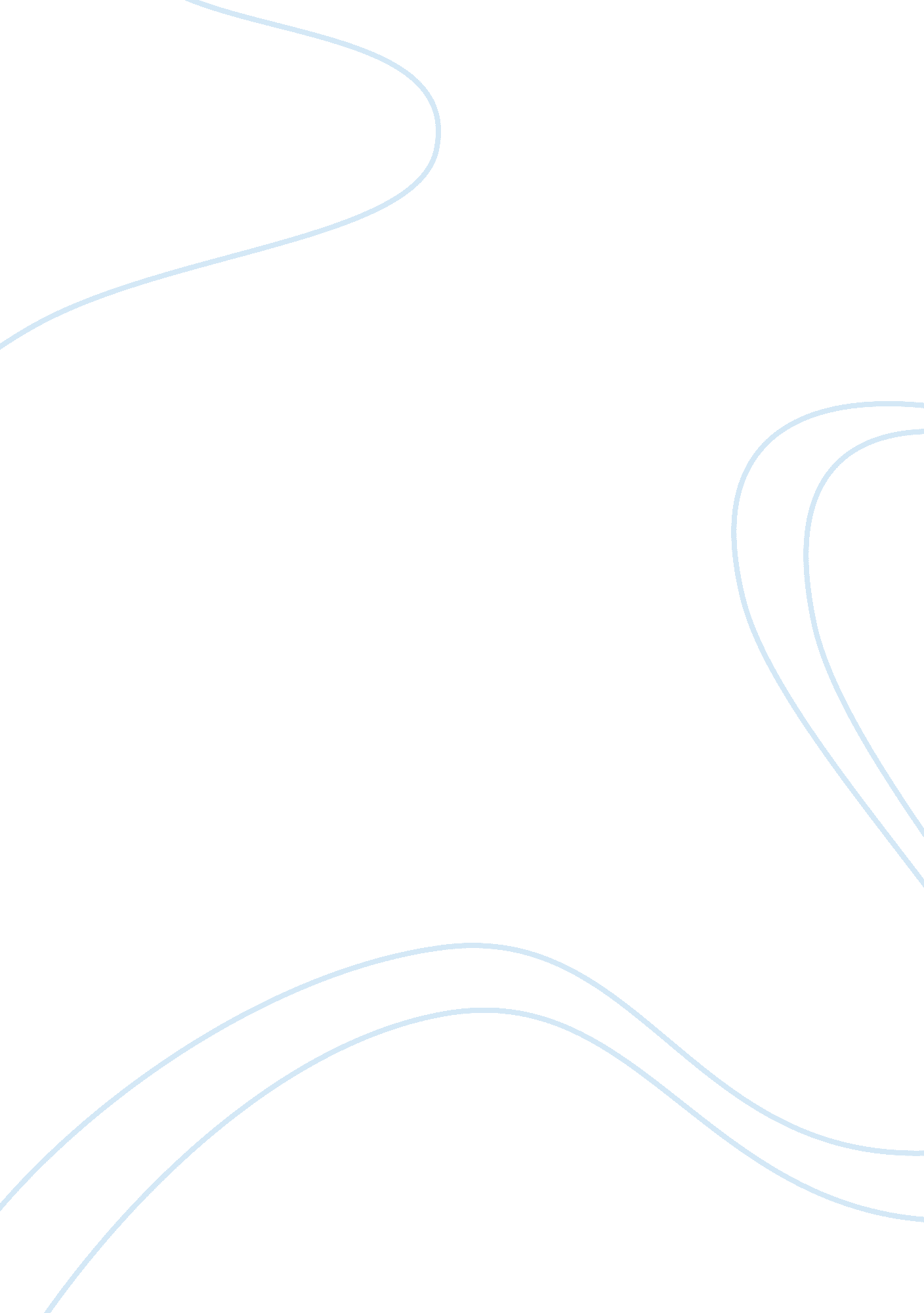 Language is diverse and a necessity in life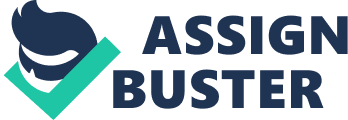 ment of Purpose It is always fascinating how different people speaking different languages try and find solutions to situations in real life that are language-related. My previous study in Applied Linguistics, which was my Masters’ in English, has provided me with theoretical, practical, and critical knowledge that is crucial at this point. I believe that I require furthering my studies because language is diverse and a necessity in life. I personally want to appreciate how human beings interpret different information. This will in turn put me in a position where I can express myself in both written and spoken modes. 
I am hopeful that after my studies, I could secure a job in the careers within Education, in the Publishing industry and/ or Public Service Department. Moreover, I have managed to attain my degree in English language and although it gives me a wide selection of careers, I still want to purse my PHD in Applied Linguistics. After my undergraduate degree, I managed to secure a job as a secondary school English teacher. During the teaching period in 2010- 2011, I learnt a couple of lessons from students due to their different backgrounds. Nevertheless, some students felt left out and even seclude themselves since they could not communicate to their fellow students fluently. This brought me closer to them since my major goal was to assist them communicate and also learn the languages they were good at. 
At the beginning of the year 2012, I got a job at [Insert name of University] university where I was an English teaching assistant for two years (2012-2014). Here I had the opportunity to see on a wider scale the importance of furthering my studies in linguistics. My experience from working as a teacher in both a high school and a university has greatly contributed to my desire in obtaining a Post Graduate degree in Applied Linguistics. 
In 2014, I got a rare opportunity to attend a TESOL conference held in Portland, Oregon. Dr. Surin Pitsuwan from Thailand gave the opening keynotes. This conference brought over six thousand English educators together. This featured experts on a variety of topics, sessions that were educational, technology that improves the learning of languages and bilingual education. The theme for 2014’s convention was “ explore, sustain, renew”. At the same convention during the K-12 dream day, I learnt diverse ways in which teachers could improve the students’ engagement while studying. Similarly, I witnessed national geographic learning present the ‘ Teacher of the Year Award’ to a lady by the name Ann Fontanilla, who is an instructor at the city college of San Francisco in California. Generally, 2014’s convention was keen to bring out the importance of moving with technology so as to make education interesting for learners and also as one of the best ways in which teachers could make their students get engaged in their lessons. Also, I could link this happening to another reason I want to become a better person in the field of Applied Linguistics. 
During the Spring season of 2014, I graduated with a Masters’ in Applied Linguistics. This to me was just a solitary step into the dreams I have always had. I believe I still need to get back with my studies for a PHD. The sole purpose of my achieving the Post Graduate Degree is not only to secure a job in the field, but to also become influential in the field and assist in improving the learning standards in respective and related field. Technology should also be embraced for the great impact it has had in Linguistics across the world. 
As such, I tender my application for consideration for a chance to further my education at your institution. The core reason for choosing [Insert Name of University] is that, it is among the 3 best overall institutions across United States and the world as well in the teaching of Linguistics. Thus, I believe that in your institution is my best choice for achieving my PHD as you offer top class lessons under well-equipped facilities. 
Thank you for your time and consideration. 
Faithfully, 